Departamento de Educación Física y Salud.Profesora a cargo: Jovanka Matas M.Cursos. 8 Básicos.                                                          Fecha: Semana del 6 al 9 de abril,2020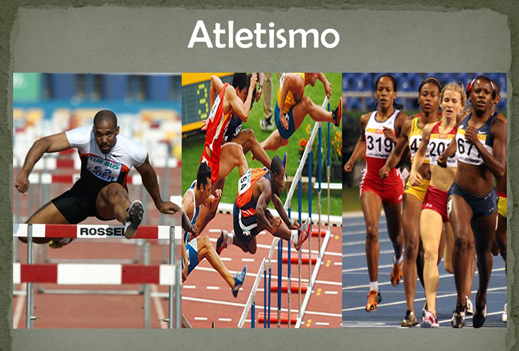 Introducción: La profesora dice continuando con esta unidad les recordare el objetivo de aprendizaje, contenido e indicador de logro ¿Cómo influyen las habilidades motrices especificas en este deporte?Objetivo de Aprendizaje: Seleccionar, combinar y aplicar con mayor dominio las habilidades motrices de locomoción, manipulación y estabilidad en al menos un deporte individual como el atletismo.Contenido: Habilidades motrices especificas en el atletismo.Indicador de logro: Combinan y aplican las habilidades motrices específicas y seleccionan la forma de  practicarlas según su contexto.